   Smer: Finansijski tehničar   IV godina   PITANJA: 1. Pojam, predmet i značaj statistike preduzeća
2. Naturalno i vrednosno izražavanje proizvodnje i prometa
3. Apsolutni pokazatelji dinamike pojava – proizvodnje i prometa
4. Individualni i grupni indeksi fizičkog obima proizvodnje
5. Individualni i grupni indeksi cena
6. Koeficijenti prosečne zastarelosti i očuvanosti osnovnih sredstava
7. Prosečni vek trajanja osnovnih sredstava i obračuna amortizacije
8. Koeficijent opremljenosti zaposlenih osnovnim sredstvima kao merilo tehničkog progresa
9. Prikazivanje energrtske opreme i njenog iskorišćenja
10. Kapacitet proizvodne opreme i merenje njegovog korišćenja
11. Pokazatelji zaposlenih
12. Svođenje zaposlenih na uslovnog radnika
13. Pojam produktivnosti rada
14. Utrošeni rad kao osnov za merenje produktivnosti rada
15. Vremenske jedinice za merenje produktivnosti rada
16. Način merenja produktivnosti rada
17. Indeksi produktivnosti rada
18. Podaci i pokazatelji statističkog istraživanja zarada
19. Nominalne i realne zarade
20. Prosečna neto zarada
21. Indeksi neto zarada
22. Zavisnost neto zarada od produktivnosti rada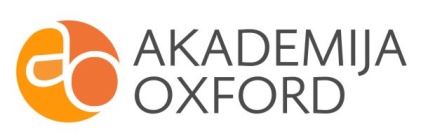 